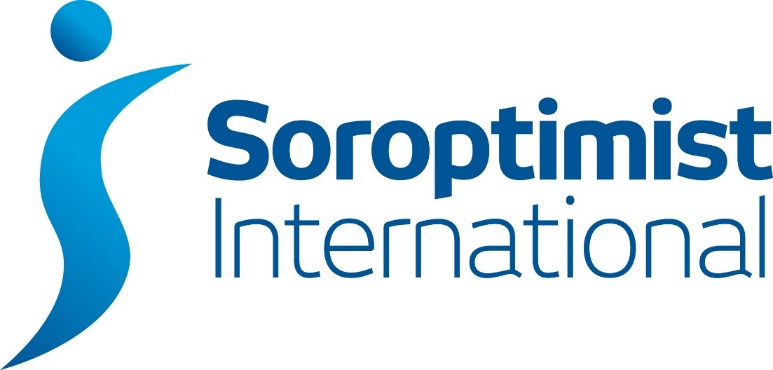                                London Chilternswww.sigbi.org/london-chilterns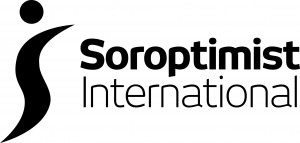 Dec 2020 Dear DiaryMonthly Bulletin from SI London Chilterns RegionPresident Helen Byrne’s Message for the Year is “Celebrate the Past, Create the future”Please keep on sending details of your events for us to share including any events you have planned for the 2021 Soroptimist International Centennial.To publish in Dear Diary and/or on the SILC website please email: silondonchilterns@hotmail.com Please also send all of your Christmas/New Year messages for Clubs in the Region for inclusion in the Jan Dear Diary instead of sending separate messages. 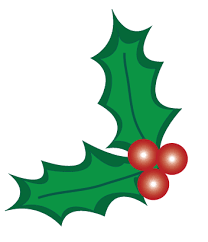 “SI London Chilterns wishes the Members of all the Clubs in London Chilterns Region a very Merry Christmas and a happy, peaceful, successful and inspiring Soroptimist Centennial in 2021.”“SI Aylesbury & District: To our Sister Soroptimists in London Chilterns Region, Sending very best wishes for a safe and peaceful Christmas and a successful Centenary Year 2021 xxx”“SI St Albans & District would like to wish you all a very happy Christmas and a happy, healthy and peaceful 2021. Instead of sending Christmas cards we are making a donation to the Soroptimist International President’s Appeal The Road to Equality.”“SI Slough Windsor and Maidenhead wish Regional President Helen and all the Club members of the Region: Season’s Greetings, a Happy New Year, and a healthy 2021”Events in our RegionSI London Chilterns www.sigbi.org/london-chilterns Sat 12 Dec - SILC Human Rights Day Celebration/Conference on Zoom - 10am to 1pm –information here www.sigbi.org/london-chilterns/2020/11/09/hr-day-2020/Our speakers are: Kimberley Lamb, Head of Bedfordshire Violence and Exploitation Reduction Unit and Johanna Raffan MBE SIGBI President for 2020-21 (and Member of SI Thames Valley in our Region). Please book on Eventbrite, all are welcome – the link is here:www.eventbrite.co.uk/e/soroptimist-international-london-chilterns-region-human-rights-day-tickets-128241506799SI St Albans & District www.sigbi.org/st-albans1-24 Dec – Virtual Balloon Race – the balloons will be released on Christmas Day. Each balloon costs £3 and you can buy as many as you like, either for yourself or as gifts for others. For all the information please click here www.sigbi.org/st-albans/2020/balloon Funds raised are for Herts Domestic Abuse Helpline and St Albans and Hertsmere Women’s Refuge www.hertsdomesticabusehelpline.org and www.sahwr.org.ukSI St Albans & District www.sigbi.org/st-albansSat 23 Jan – Fun Charity Quiz Night goes virtual! 7.30pm to 9pm in aid of St Albans and Hertsmere Women’s Refuge plus Club Charities. See website for booking info www.sigbi.org/st-albans/2020/zoom-quiz Email: sistalbans@hotmail.com  or tel: 07834345796 SI Hertford and District  www.sigbi.org/hertford-and-districtFri 5 Feb – THE NOT-SO-SERIOUS-QUIZ NIGHT - even though our usual quiz night had to be cancelled the replacement event by Zoom was so successful that we are repeating it! Our new date is FRIDAY 5th FEBRUARY and will again be a Zoom event. Please contact Anne Miles at contrannie@btopenworld.com We look forward to seeing you.Looking AheadSI Slough, Windsor & Maidenhead www.sigbi.org/slough-windsor-and-maidenhead  Sun 21 Mar 2021 – Charter Anniversary Lunch Stirrups Hotel near Maidenhead with a three course meal and a welcome drink and tea or coffee at £40.  There is a choice of 3 menus.26/27 Mar 2022 - Diamond Anniversary – planning in progress…SI Hertford and District  www.sigbi.org/hertford-and-districtAPRIL 2021  Weekend  23 - 25th April will be a Friendship Weekend to celebrate both the Soroptimist International Centenary and our Club's  65th Birthday.  Our birthday lunch will be on Saturday, 24th April, and we hope to see many friends from our Region.  So please make a note of the date now.SIGBI Conference www.sigbi.org/llandudno2021Thu eve 28 Oct to Sat eve 30 Oct – SIGBI Conference Llandudno   SI London Chilterns www.sigbi.org/london-chilternsSat 6 - Sun 7 Mar 2021 Women of the World (WOW) Festival, Southbank London TBCSat 13 Mar 2021 - Zoom - SILC Region Meeting and celebration of International Women's DaySat 12 Jun 2021 - Milton Keyes - SILC Region MeetingSat 9 Oct 2021 - Lancaster Hall, London - SILC Region AGM/ConferenceMonthly Meeting Details of the Clubs in SI London Chilterns RegionNB Most Face to Face Meetings are suspended due to COVID-19 – please contact the Club directly to confirm any arrangementsSI Aylesbury & District, www.sigbi.org/aylesbury 1st Wednesday at 7pmCommunity Room at Tesco Extra, Broadfields Retail Park, Bicester Road, Aylesbury HP19 8BU.Chartered 14th June 1958SI Bedford, www.sigbi.org/bedford 3rd Monday at 7pmMeet at St Andrews Church Centre, Kimbolton Road, Bedford MK40 2PF. Chartered 6th October 1931.  SI Hertford & District, www.sigbi.org/hertford-and-district 1st and 3rd Monday, meet at 7.15, for 7.30pm start.At The Hertford Club, Lombard House, Bull Plain, Hertford SG14 1DT.  Chartered on 28th April 1956 SI High Wycombe & District www.sigbi.org/high-wycombe-and-district  1st Tuesday at 7pm Chartered on 1st January 1962At Brewers Fayre Papermill, London Road, Loudwater, High Wycombe HP10 9YL.  SI London Central and South West www.sigbi.org/london-central-and-southwest 2nd Tuesday at 7pm Chartered on 5th May 1927 & 27th July 1927Number 63 (Soroptimist) Ltd., 63 Bayswater Road, London W2 3PH. SI London Greater www.sigbi.org/london-greater 1st Thursday, meet at 6.30, for 7pm start.Number 63 (Soroptimist) Ltd., 63 Bayswater Road, London W2 3PH. Chartered on 14th February 1924SI Milton Keynes www.sigbi.org/milton-keynes 3rd Tuesdays 5.45pm MK SNAP, Walnut Tree MK7 7DE Contact sorptimistsmk@gmail.com SI Newbury & District www.sigbi.org/newbury-and-district 1st and 3rd Thursday [except August] at 7.30pmSt Georges Church Annex, Wash Common, Newbury RG14 6NU. Chartered on 1st January 1956SI Oxford & District www.sigbi.org/oxford-and-district 3rd Wednesday, meet at 6.30 for 7pm start.The Coach House, Quarry Road, Headington, Oxford OX3 8NU. Chartered on 1st January 1958SI Slough, Windsor & Maidenhead www.sigbi.org/slough-windsor-and-maidenhead  3rd Wednesday at 7pmFredrick’s Hotel, Shoppenhangers Road, Maidenhead SL6 2PZ. Chartered on 1st January 1961SI St Albans & District www.sigbi.org/st-albans2nd and 4th of most Mondays at 8pmChiswell Green United Reformed Church Hall, Watford Road, St Albans AL2 3HGemail: sistalbans@hotmail.com or Tel Jane: 0783 4345796. Chartered 1st January 1957SI Thames Valley www.sigbi.org/thames-valley 3rd Tuesday, meet at 7.30pm.Bourne End Library, Bourne End, Buckinghamshire SL8 5SX. Chartered on 31st March 1990Dates of Region Meetings/Conferences 2020/202112 December 2020 – Zoom 10am to 1pm - Celebration of Human Rights Day13 March 2021 -       Zoom timings TBC - Celebration of International Women’s Day13 June 2021 -        10am to 4pm Milton Keynes9 October 2021 -     10am to 4pm at Lancaster Hall Hotel - AGMThe programme and back-issues of Dear Diary are available on the Region website www.sigbi.org/london-chilterns/programme/Dear Diary… is published monthly so please share your  Club’s events. Please also send any events you have planned for the 2021 Soroptimist International Centennial. Please also send all of your Christmas/New Year messages for Clubs in the Region for inclusion in the Jan Dear Diary instead of sending separate messages. Please email any entries for the next edition to: silondonchilterns@hotmail.com by Wednesday 30 December 2020